Печатное средство массовой информации органов местного самоуправления муниципального образования Елизаветинское сельское поселение Гатчинского муниципального района Ленинградской области – печатное изданиеАДМИНИСТРАЦИЯ МУНИЦИПАЛЬНОГО ОБРАЗОВАНИЯЕЛИЗАВЕТИНСКОГО СЕЛЬСКОГО ПОСЕЛЕНИЯГАТЧИНСКОГО МУНИЦИПАЛЬНОГО РАЙОНАЛЕНИНГРАДСКОЙ ОБЛАСТИПОСТАНОВЛЕНИЕ27.07.2021г.                                                                           № 257«Об утверждении отчета об исполнении бюджета муниципального образования Елизаветинское сельское поселение Гатчинского муниципального района Ленинградской области за 1 полугодие 2021 года»В целях приведения муниципального нормативного правового акта в соответствие, в соответствии с Федеральным законом от 06.10.2003 №131-ФЗ «Об общих принципах организации местного самоуправления в Российской Федерации», руководствуясь уставом МО, администрация Елизаветинского сельского поселенияПОСТАНОВЛЯЕТ:В соответствии с Федеральным законом от 06.10.2003 № 131-ФЗ   «Об общих принципах организации местного самоуправления в Российской Федерации», со статьей  264.2 Бюджетного Кодекса Российской Федерации, Положением о бюджетном процессе в муниципальном образовании Елизаветинское сельское поселение Гатчинского муниципального района Ленинградской области, рассмотрев представленный  отделом бюджетного учета и отчетности администрации Елизаветинского сельского поселения отчет об исполнении бюджета муниципального образования Елизаветинское сельское поселение Гатчинского муниципального района Ленинградской области за 1 полугодие 2021 года, руководствуясь Уставом муниципального образования Елизаветинское сельское поселение Гатчинского муниципального района Ленинградской области П О С Т А Н О В Л Я Е Т:1. Утвердить представленный отчет об исполнении бюджета муниципального образования Елизаветинское сельское поселение Гатчинского муниципального района Ленинградской области за 1 полугодие 2021 года:-  по поступлению доходов в сумме 22210,03 тыс. руб.-  по распределению расходов в сумме 15408,23 тыс. руб.с превышением доходов над расходами (профицит бюджета Елизаветинского сельского поселения) в сумме 6801,80 тыс. руб., со следующими показателями:-- по источникам финансирования дефицита бюджета Елизаветинского сельского поселения за 1 полугодие 2021 года согласно приложению 1;-- по поступлению доходов в бюджет Елизаветинского сельского поселения за   1 полугодие 2021 года согласно приложению 2;-- по безвозмездным поступлениям из других бюджетов в бюджет Елизаветинского сельского поселения за 1 полугодие 2021 года согласно приложению 3;-- по исполнению бюджетных ассигнований по разделам и подразделам, классификации расходов бюджета Елизаветинского сельского поселения за 1 полугодие 2021 года согласно приложению 4;-- по исполнению бюджетных ассигнований по целевым статьям (муниципальной программы Елизаветинского сельского поселения и непрограммным направлениям деятельности), группам, разделам и подразделам классификации расходов бюджета Елизаветинского сельского поселения за 1 полугодие 2021 года согласно приложению 5;-- по исполнению ведомственной структуры расходов бюджета Елизаветинского сельского поселения за 1 полугодие 2021 года согласно приложению 6;-- по исполнению бюджетных ассигнований на реализацию муниципальной   программы Елизаветинского сельского поселения за 1 полугодие 2021 года согласно приложению 7.2. Утвердить сведения о численности муниципальных служащих органов местного самоуправления, работников муниципальных учреждений и фактических затратах на их денежное содержание по муниципальному образованию Елизаветинское сельское поселение за 1 полугодие 2021 года согласно приложению 8.3. Резервный фонд администрации Елизаветинского сельского поселения в 1 полугодие 2021 года не использовался.4. Вынести отчет об исполнении бюджета муниципального образования Елизаветинское сельское поселение за 1 полугодие 2021 года на рассмотрение Совета депутатов Елизаветинского сельского поселения.5. Назначить начальника отдела бюджетного учета и отчетности– главного бухгалтера администрации поселения Комаринен Е.А. лицом, ответственным для представления отчета об исполнении бюджета муниципального образования Елизаветинское сельское поселение Гатчинского муниципального района Ленинградской области за 1 полугодие 2021 года на заседание Совета депутатов Елизаветинского сельского поселения.6. Опубликовать настоящее постановление в средствах массовой информации и разместить на официальном сайте муниципального образования Елизаветинское сельское поселение в сети «Интернет». Контроль за исполнением настоящего постановления оставляю за собой.Глава администрацииЕлизаветинского сельского поселения                   В.В. ЗубрилинПриложения к постановлению администрации №257 от 27.07.2021г. размещены на официальном сайте муниципального образования Елизаветинское сельское поселение Гатчинского муниципального района Ленинградской области (http://елизаветинское.рф/?p=15883).АДМИНИСТРАЦИЯ МУНИЦИПАЛЬНОГО ОБРАЗОВАНИЯЕЛИЗАВЕТИНСКОГО СЕЛЬСКОГО ПОСЕЛЕНИЯГАТЧИНСКОГО МУНИЦИПАЛЬНОГО РАЙОНАЛЕНИНГРАДСКОЙ ОБЛАСТИПОСТАНОВЛЕНИЕ02.08.2021г.                                                                           № 272«Об организации и проведении месячника безопасности на водных объектах в летний период на территории муниципального образования Елизаветинского сельского поселения»В соответствии с планом основных мероприятий муниципального образования Елизаветинское сельское поселение Гатчинского муниципального района Ленинградской области  в области гражданской обороны, предупреждения и ликвидации чрезвычайных ситуаций, обеспечения пожарной безопасности и безопасности людей на водных объектах на 2021 год, в целях повышения уровня безопасности граждан, снижения количества несчастных случаев на воде и гибели людей на водных объектах в летний период 2021 года, администрация Елизаветинского сельского поселенияПОСТАНОВЛЯЕТ:1.	В период с 01 августа 2021 года по 31 августа 2021 года провести Месячник безопасности на водных объектах в летний период на территории муниципального образования Елизаветинское сельское поселение Гатчинского муниципального района Ленинградской области. 2.	Утвердить план проведения Месячника безопасности на водных объектах в летний период на территории муниципального образования Елизаветинское сельское поселение Гатчинского муниципального района Ленинградской области. 3.	В ходе проведения Месячника безопасности на водных объектах в летний период на территории муниципального образования Елизаветинское сельское поселение Гатчинского муниципального района Ленинградской области практиковать использование всех форм и методов организаторской, методической и информационной работы с населением, активно привлекать средства массовой информации. 4.	 Довести настоящее постановление и план проведения Месячника безопасности на водных объектах в летний период на территории муниципального образования Елизаветинское сельское поселение Гатчинского муниципального района Ленинградской области до заинтересованных лиц в части их касающейся.5.	Контроль за выполнением данного постановления оставляю за собой.   Глава администрацииЕлизаветинского сельского поселения                   В.В. ЗубрилинПриложение 1 к Постановлению администрации Елизаветинского сельского поселения				от 02.08.2021г. № 272АДМИНИСТРАЦИЯ МУНИЦИПАЛЬНОГО ОБРАЗОВАНИЯЕЛИЗАВЕТИНСКОГО СЕЛЬСКОГО ПОСЕЛЕНИЯГАТЧИНСКОГО МУНИЦИПАЛЬНОГО РАЙОНАЛЕНИНГРАДСКОЙ ОБЛАСТИПОСТАНОВЛЕНИЕ04.08.2021г.                                                                           № 273«Об утверждении     административного регламента предоставления муниципальной услуги «Прием заявлений, документов для предоставления гражданам жилых помещений жилищного фонда коммерческого использования Елизаветинского сельского поселения»В соответствии с Федеральным законом  от 27.07.2010 № 210-ФЗ «Об организации предоставления государственных и муниципальных  услуг», Федеральным законом от 06.10.2003 № 131-ФЗ «Об общих принципах организации местного самоуправления в Российской Федерации», постановлением администрации муниципального образования Елизаветинского сельского поселения Гатчинского муниципального района Ленинградской области от 28.06.2011 №198 «О порядке разработки и утверждения административных регламентов предоставления муниципальных услуг в муниципальном образовании Елизаветинское сельское поселение», руководствуясь Уставом муниципального образования Елизаветинское сельское поселение Гатчинского муниципального района Ленинградской области, администрация Елизаветинского сельского поселения,ПОСТАНОВЛЯЕТ:1.	Утвердить административный регламент предоставления муниципальной услуги «Прием заявлений, документов для предоставления гражданам жилых помещений жилищного фонда коммерческого использования Елизаветинского сельского поселения» (Приложение).2.	Признать утратившим силу постановление от 03.07.2015 № 258 «Об утверждении административного регламента предоставления муниципальной услуги «Предоставление гражданам жилых помещений жилищного фонда коммерческого использования Елизаветинского сельского поселения».3.	 Настоящее постановление подлежит официальному опубликованию в печатном здании и размещению на официальном сайте муниципального образования Елизаветинское сельское поселение.4.	Настоящее постановление вступает в силу со дня его официального опубликования в печатном издании.5.	Контроль за исполнением настоящего постановления оставляю за собой.Глава администрацииЕлизаветинского сельского поселения                   В.В. ЗубрилинПриложения к постановлению администрации №273 от 04.08.2021г. размещены на официальном сайте муниципального образования Елизаветинское сельское поселение Гатчинского муниципального района Ленинградской области (http://елизаветинское.рф/?p=15960).АДМИНИСТРАЦИЯ МУНИЦИПАЛЬНОГО ОБРАЗОВАНИЯЕЛИЗАВЕТИНСКОГО СЕЛЬСКОГО ПОСЕЛЕНИЯГАТЧИНСКОГО МУНИЦИПАЛЬНОГО РАЙОНАЛЕНИНГРАДСКОЙ ОБЛАСТИПОСТАНОВЛЕНИЕ04.08.2021г.                                                                           № 274«Об утверждении административного регламента по предоставлению муниципальной услуги: организация установления, прекращения, приостановления, возобновления, расчета и перерасчета пенсии за выслугу лет муниципальным служащим и доплаты к пенсии лицам, замещавшим муниципальные должности, в муниципальном образовании Елизаветинское сельское поселение Гатчинского муниципального района Ленинградской области»      В целях реализации мероприятий по разработке и утверждению административных регламентов предоставления муниципальных услуг в муниципальном образовании «Елизаветинское сельское поселение», в соответствии с Федеральным законом от 27.07.2010 №  210-ФЗ «Об организации предоставления государственных и муниципальных услуг», В соответствии с Постановлением администрации Елизаветинского сельского поселения от 28.06.2011 № 198 «О порядке разработки и утверждения Административных регламентов исполнения муниципальных функций и Административных регламентов предоставления муниципальных услуг в МО Елизаветинское сельское поселение Гатчинского муниципального района Ленинградской области», Решением Совета депутатов муниципального образования Елизаветинское  сельское поселение от 16.03.2017 № 171 «Об утверждении Положения «О порядке назначения и  выплаты  пенсии  за выслугу лет муниципальным служащим, замещавшим должности муниципальной службы в органах местного самоуправления муниципального образования Елизаветинского сельского поселения Гатчинского муниципального района Ленинградской области», Уставом муниципального образования Елизаветинского сельского поселения, администрация муниципального образования Елизаветинского сельского поселения, администрация Елизаветинского сельского поселения                                                    ПОСТАНОВЛЯЕТ:1.	Утвердить Административный регламент по предоставлению муниципальной услуги организация установления, прекращения, приостановления, возобновления, расчета и перерасчета пенсии за выслугу лет муниципальным служащим и доплаты к пенсии лицам, замещавшим муниципальные должности, в муниципальном образовании Елизаветинское сельское поселение Гатчинского муниципального района Ленинградской области» (Приложение). 2. Признать утратившим силу в полном объеме постановление администрации от 16.07.2015г. №280 «Об утверждении административного регламента предоставления муниципальной услуги «Назначение и выплата пенсии за выслугу лет лицам, замещавшим должности муниципальной службы в органах местного самоуправления муниципального образования Елизаветинского сельского поселения Гатчинского муниципального района Ленинградской области».3. Настоящее решение вступает в силу с момента его официального опубликования в печатном издании «Елизаветинский вестник» и размещению на официальном сайте муниципального образования Елизаветинское сельское поселение в информационно-телекоммуникационной сети «Интернет». 4. Контроль за исполнением оставляю за собой.Глава администрацииЕлизаветинского сельского поселения                   В.В. ЗубрилинПриложения к постановлению администрации №274 от 04.08.2021г. размещены на официальном сайте муниципального образования Елизаветинское сельское поселение Гатчинского муниципального района Ленинградской области (http://елизаветинское.рф/?p=15961).АДМИНИСТРАЦИЯ МУНИЦИПАЛЬНОГО ОБРАЗОВАНИЯЕЛИЗАВЕТИНСКОГО СЕЛЬСКОГО ПОСЕЛЕНИЯГАТЧИНСКОГО МУНИЦИПАЛЬНОГО РАЙОНАЛЕНИНГРАДСКОЙ ОБЛАСТИПОСТАНОВЛЕНИЕ04.08.2021г.                                                                           № 275«Об утверждении административного регламента по предоставлению муниципальной услуги «Предоставление сведений об объектах учета, содержащихся в реестрах муниципального имущества муниципального образования Елизаветинское сельское поселение»         В соответствии с Федеральным законом  от 27.07.2010 № 210-ФЗ «Об организации предоставления государственных и муниципальных  услуг», Федеральным законом от 06.10.2003 № 131-ФЗ «Об общих принципах организации местного самоуправления в Российской Федерации», постановлением администрации муниципального образования Елизаветинского сельского поселения Гатчинского муниципального района Ленинградской области от 28.06.2011 №198 «О порядке разработки и утверждения административных регламентов предоставления муниципальных услуг в муниципальном образовании Елизаветинское сельское поселение», руководствуясь Уставом муниципального образования Елизаветинское сельское поселение Гатчинского муниципального района Ленинградской области, администрация Елизаветинского сельского поселения,ПОСТАНОВЛЯЕТ:1. Утвердить административный регламент «Предоставление сведений об объектах учета, содержащихся в реестрах муниципального имущества муниципального образования Елизаветинское сельское поселение» согласно приложению.2. Считать утратившим силу постановление администрации муниципального образования Елизаветинского сельского поселения Гатчинского муниципального района Ленинградской области 07.06.2016 № 176 «Об утверждении административного регламента по предоставлению муниципальной услуги «Предоставление сведений об объектах учета, содержащихся в реестрах муниципального имущества»3. Настоящее постановление подлежит опубликованию и размещению на официальном сайте муниципального образования Елизаветинское сельское поселение Гатчинского муниципального района Ленинградской области в информационно-телекоммуникационной сети Интернет.4. Настоящее постановление вступает в силу со дня официального опубликования.5. Контроль за исполнением настоящего постановления оставляю за собой.Глава администрацииЕлизаветинского сельского поселения                   В.В. ЗубрилинПриложения к постановлению администрации №275 от 04.08.2021г. размещены на официальном сайте муниципального образования Елизаветинское сельское поселение Гатчинского муниципального района Ленинградской области (http://елизаветинское.рф/?p=15962).АДМИНИСТРАЦИЯ МУНИЦИПАЛЬНОГО ОБРАЗОВАНИЯЕЛИЗАВЕТИНСКОГО СЕЛЬСКОГО ПОСЕЛЕНИЯГАТЧИНСКОГО МУНИЦИПАЛЬНОГО РАЙОНАЛЕНИНГРАДСКОЙ ОБЛАСТИПОСТАНОВЛЕНИЕ04.08.2021г.                                                                           № 276«Об утверждении Административного регламента по предоставлению муниципальной услуги «Предоставление права на размещение нестационарного торгового объекта на территории муниципального образования Елизаветинское сельское поселение Гатчинского муниципального района Ленинградской области»  В соответствии с Федеральным законом  от 27.07.2010 № 210-ФЗ «Об организации предоставления государственных и муниципальных  услуг», Федеральным законом от 06.10.2003 № 131-ФЗ «Об общих принципах организации местного самоуправления в Российской Федерации», постановлением администрации Гатчинского муниципального района Ленинградской области от 28.06.2011 №198 «О порядке разработки и утверждения административных регламентов предоставления муниципальных услуг в муниципальном образовании Елизаветинское сельское поселение», руководствуясь Уставом муниципального образования Елизаветинское сельское поселение Гатчинского муниципального района Ленинградской области, администрация Елизаветинского сельского поселения,П О С Т А Н О В Л Я Е Т:1. Утвердить Административный регламент по предоставлению муниципальной услуги «Предоставление права на размещение нестационарного торгового объекта на территории муниципального образования Елизаветинское сельское поселение Гатчинского муниципального района Ленинградской области» (Приложение).2.Признать утратившим силу постановление администрации Елизаветинского сельского поселения Гатчинского муниципального района Ленинградской области № 262 от 13.06.2017г«Предоставление права на размещение нестационарного торгового объекта на территории МО Елизаветинское сельское поселение Гатчинского муниципального района Ленинградской области»3. Настоящее Постановление подлежит официальному опубликованию и размещению на официальном сайте муниципального образования Елизаветинское сельское поселение.4. Настоящее Постановление вступает в силу после официального опубликования.5. Контроль за выполнением настоящего постановления оставляю за собой.Глава администрацииЕлизаветинского сельского поселения                   В.В. ЗубрилинПриложения к постановлению администрации №276 от 04.08.2021г. размещены на официальном сайте муниципального образования Елизаветинское сельское поселение Гатчинского муниципального района Ленинградской области (http://елизаветинское.рф/?p=15963).  АДМИНИСТРАЦИЯ МУНИЦИПАЛЬНОГО ОБРАЗОВАНИЯЕЛИЗАВЕТИНСКОГО СЕЛЬСКОГО ПОСЕЛЕНИЯГАТЧИНСКОГО МУНИЦИПАЛЬНОГО РАЙОНАЛЕНИНГРАДСКОЙ ОБЛАСТИПОСТАНОВЛЕНИЕ04.08.2021г.                                                                           № 277«Об утверждении Административного регламента администрации Елизаветинского сельского поселения Гатчинского муниципального района Ленинградской области по предоставлению муниципальной услуги «Размещение отдельных видов объектов на землях или земельных участках, находящихся в собственности МО Елизаветинское сельское поселение, без предоставления земельных участков и установления сервитутов» В соответствии с Федеральным законом  от 27.07.2010 г.№ 210-ФЗ «Об организации предоставления государственных и муниципальных  услуг», Федеральным законом от 06.10.2003 № 131-ФЗ «Об общих принципах организации местного самоуправления в Российской Федерации», постановлением администрации муниципального образования Елизаветинского сельского поселения Гатчинского муниципального района Ленинградской области от 28.06.2011 №198 «О порядке разработки и утверждения административных регламентов предоставления муниципальных услуг в муниципальном образовании Елизаветинское сельское поселение», руководствуясь Уставом муниципального образования Елизаветинское сельское поселение Гатчинского муниципального района Ленинградской области, администрация Елизаветинского сельского поселения,  ПОСТАНОВЛЯЕТ:1. Утвердить прилагаемый Административный регламент предоставления муниципальной услуги «Размещение отдельных видов объектов на землях или земельных участках, находящихся в собственности МО Елизаветинское сельское поселение, без предоставления земельных участков и установления сервитутов».2. Признать утратившим силу постановление от 01.04.2020 г №  90 «Об утверждении Административного регламента администрации Елизаветинского  сельского  поселения Гатчинского муниципального района Ленинградской области по предоставлению муниципальной услуги  «Размещение отдельных видов объектов на землях или земельных участках, находящихся в собственности МО Елизаветинское сельское поселение, без предоставления земельных участков и установления сервитутов».3. Настоящее постановление подлежит официальному опубликованию и размещению на официальном сайте муниципального образования Елизаветинского сельского поселения в информационно-телекоммуникационной сети «Интернет» и вступает в силу со дня официального опубликования.4.   Контроль за исполнением настоящего постановления оставляю за собой.Глава администрацииЕлизаветинского сельского поселения                   В.В. ЗубрилинПриложения к постановлению администрации №277 от 04.08.2021г. размещены на официальном сайте муниципального образования Елизаветинское сельское поселение Гатчинского муниципального района Ленинградской области (http://елизаветинское.рф/?p=15965).АДМИНИСТРАЦИЯ МУНИЦИПАЛЬНОГО ОБРАЗОВАНИЯЕЛИЗАВЕТИНСКОГО СЕЛЬСКОГО ПОСЕЛЕНИЯГАТЧИНСКОГО МУНИЦИПАЛЬНОГО РАЙОНАЛЕНИНГРАДСКОЙ ОБЛАСТИПОСТАНОВЛЕНИЕ04.08.2021г.                                                                           № 278	В соответствии с Федеральным законом  от 27.07.2010 г.№ 210-ФЗ «Об организации предоставления государственных и муниципальных  услуг», Федеральным законом от 06.10.2003 № 131-ФЗ «Об общих принципах организации местного самоуправления в Российской Федерации», постановлением администрации муниципального образования Елизаветинского сельского поселения Гатчинского муниципального района Ленинградской области от 28.06.2011 №198 «О порядке разработки и утверждения административных регламентов предоставления муниципальных услуг в муниципальном образовании Елизаветинское сельское поселение», руководствуясь Уставом муниципального образования Елизаветинское сельское поселение Гатчинского муниципального района Ленинградской области, администрация Елизаветинского сельского поселения,  ПОСТАНОВЛЯЕТ:1. Утвердить прилагаемый Административный регламент предоставления муниципальной услуги «Установление соответствия разрешенного использования земельного участка классификатору видов разрешенного использования земельных участков на территории МО Елизаветинское сельское поселение, находящегося в муниципальной собственности».2. Признать утратившим силу постановление от 09.01.2019г.  № 02 «Об утверждении Административного регламента администрации Елизаветинского сельского поселения Гатчинского муниципального района Ленинградской области по предоставлению муниципальной услуги «Установление соответствия разрешенного использования земельного участка классификатору видов разрешенного использования земельных участков на территории МО Елизаветинское сельское поселение».3. Настоящее постановление подлежит официальному опубликованию и размещению на официальном сайте муниципального образования Елизаветинского сельского поселения в информационно-телекоммуникационной сети «Интернет» и вступает в силу со дня официального опубликования.4.   Контроль за исполнением настоящего постановления оставляю за собой.Глава администрацииЕлизаветинского сельского поселения                   В.В. ЗубрилинПриложения к постановлению администрации №278 от 04.08.2021г. размещены на официальном сайте муниципального образования Елизаветинское сельское поселение Гатчинского муниципального района Ленинградской области (http://елизаветинское.рф/?p=15972).АДМИНИСТРАЦИЯ МУНИЦИПАЛЬНОГО ОБРАЗОВАНИЯЕЛИЗАВЕТИНСКОГО СЕЛЬСКОГО ПОСЕЛЕНИЯГАТЧИНСКОГО МУНИЦИПАЛЬНОГО РАЙОНАЛЕНИНГРАДСКОЙ ОБЛАСТИПОСТАНОВЛЕНИЕ04.08.2021г.                                                                           № 279«Об утверждении Административного регламента администрации Елизаветинского сельского поселения Гатчинского муниципального района Ленинградской области по предоставлению муниципальной услуги «Предварительное согласование предоставления земельного участка, находящегося в собственности МО Елизаветинское сельское поселение»В соответствии с Федеральным законом  от 27.07.2010 г.№ 210-ФЗ «Об организации предоставления государственных и муниципальных  услуг», Федеральным законом от 06.10.2003 № 131-ФЗ «Об общих принципах организации местного самоуправления в Российской Федерации», постановлением администрации муниципального образования Елизаветинского сельского поселения Гатчинского муниципального района Ленинградской области от 28.06.2011 №198 «О порядке разработки и утверждения административных регламентов предоставления муниципальных услуг в муниципальном образовании Елизаветинское сельское поселение», руководствуясь Уставом муниципального образования Елизаветинское сельское поселение Гатчинского муниципального района Ленинградской области, администрация Елизаветинского сельского поселения, ПОСТАНОВЛЯЕТ:1. Утвердить прилагаемый Административный регламент предоставления муниципальной услуги «Предварительное согласование предоставления земельного участка, находящегося в собственности МО Елизаветинское сельское поселение».2. Признать утратившим силу постановление от 19.04.2018г.  № 153 «Об утверждении Административного регламента администрации Елизаветинского сельского поселения Гатчинского муниципального района Ленинградской области по предоставлению муниципальной услуги «Предварительное согласование предоставления земельного участка».3. Настоящее постановление подлежит официальному опубликованию и размещению на официальном сайте муниципального образования Елизаветинского сельского поселения в информационно-телекоммуникационной сети «Интернет» и вступает в силу со дня официального опубликования.4. Контроль за исполнением настоящего постановления оставляю за собой.Глава администрацииЕлизаветинского сельского поселения                   В.В. ЗубрилинПриложения к постановлению администрации №279 от 04.08.2021г. размещены на официальном сайте муниципального образования Елизаветинское сельское поселение Гатчинского муниципального района Ленинградской области (http://елизаветинское.рф/?p=15973).АДМИНИСТРАЦИЯ МУНИЦИПАЛЬНОГО ОБРАЗОВАНИЯЕЛИЗАВЕТИНСКОГО СЕЛЬСКОГО ПОСЕЛЕНИЯГАТЧИНСКОГО МУНИЦИПАЛЬНОГО РАЙОНАЛЕНИНГРАДСКОЙ ОБЛАСТИПОСТАНОВЛЕНИЕ04.08.2021г.                                                                           № 280«Об утверждении Административного регламента администрации Елизаветинского сельского поселения Гатчинского муниципального района Ленинградской области по предоставлению муниципальной услуги «Установление сервитута в отношении земельного участка, находящегося в собственности МО Елизаветинское сельское поселение»	В соответствии с Федеральным законом  от 27.07.2010 г.№ 210-ФЗ «Об организации предоставления государственных и муниципальных  услуг», Федеральным законом от 06.10.2003 № 131-ФЗ «Об общих принципах организации местного самоуправления в Российской Федерации», постановлением администрации муниципального образования Елизаветинского сельского поселения Гатчинского муниципального района Ленинградской области от 28.06.2011 №198 «О порядке разработки и утверждения административных регламентов предоставления муниципальных услуг в муниципальном образовании Елизаветинское сельское поселение», руководствуясь Уставом муниципального образования Елизаветинское сельское поселение Гатчинского муниципального района Ленинградской области, администрация Елизаветинского сельского поселения,  ПОСТАНОВЛЯЕТ:1. Утвердить прилагаемый Административный регламент предоставления муниципальной услуги «Установление сервитута в отношении земельного участка, находящегося в собственности МО Елизаветинское сельское поселение».2. Признать утратившим силу постановление от 09.01.2019г.  № 01 «Об утверждении Административного регламента администрации Елизаветинского сельского поселения Гатчинского муниципального района Ленинградской области по предоставлению муниципальной услуги «Установление сервитута в отношении земельного участка, находящегося в собственности МО Елизаветинское сельское поселение».3. Настоящее постановление подлежит официальному опубликованию и размещению на официальном сайте муниципального образования Елизаветинского сельского поселения в информационно-телекоммуникационной сети «Интернет» и вступает в силу со дня официального опубликования.4.   Контроль за исполнением настоящего постановления оставляю за собой.Глава администрацииЕлизаветинского сельского поселения                   В.В. ЗубрилинПриложения к постановлению администрации №280 от 04.08.2021г. размещены на официальном сайте муниципального образования Елизаветинское сельское поселение Гатчинского муниципального района Ленинградской области (http://елизаветинское.рф/?p=15974). АДМИНИСТРАЦИЯ МУНИЦИПАЛЬНОГО ОБРАЗОВАНИЯЕЛИЗАВЕТИНСКОГО СЕЛЬСКОГО ПОСЕЛЕНИЯГАТЧИНСКОГО МУНИЦИПАЛЬНОГО РАЙОНАЛЕНИНГРАДСКОЙ ОБЛАСТИПОСТАНОВЛЕНИЕ04.08.2021г.                                                                           № 281«Об утверждении Административного регламента администрации Елизаветинского сельского поселения Гатчинского муниципального района Ленинградской области по предоставлению муниципальной услуги «Утверждение и выдача схемы расположения земельного участка или земельных участков находящихся в собственности МО Елизаветинское сельское поселение на кадастровом плане территории муниципального образования»В соответствии с Федеральным законом  от 27.07.2010 г.№ 210-ФЗ «Об организации предоставления государственных и муниципальных  услуг», Федеральным законом от 06.10.2003 № 131-ФЗ «Об общих принципах организации местного самоуправления в Российской Федерации», постановлением администрации муниципального образования Елизаветинского сельского поселения Гатчинского муниципального района Ленинградской области от 28.06.2011 №198 «О порядке разработки и утверждения административных регламентов предоставления муниципальных услуг в муниципальном образовании Елизаветинское сельское поселение», руководствуясь Уставом муниципального образования Елизаветинское сельское поселение Гатчинского муниципального района Ленинградской области, администрация Елизаветинского сельского поселения,ПОСТАНОВЛЯЕТ:1.    Утвердить прилагаемый Административный регламент предоставления муниципальной услуги «Утверждение и выдача схемы расположения земельного участка или земельных участков находящихся в собственности МО Елизаветинское сельское поселение на кадастровом плане территории муниципального образования».2. Признать утратившим силу постановление от 19.04.2018г.   № 151 (в ред. пост. № 38 от 04.02.2020г.) «Об утверждении Административного регламента администрации Елизаветинского сельского поселения Гатчинского муниципального района Ленинградской области по предоставлению муниципальной услуги «Утверждение схемы расположения земельного участка на кадастровом плане или кадастровой карте соответствующей территории», со дня вступления в силу настоящего постановления.3. Настоящее постановление подлежит официальному опубликованию и размещению на официальном сайте муниципального образования Елизаветинского сельского поселения в информационно-телекоммуникационной сети «Интернет» и вступает в силу со дня официального опубликования.4.   Контроль за исполнением настоящего постановления оставляю за собой.Глава администрацииЕлизаветинского сельского поселения                   В.В. ЗубрилинПриложения к постановлению администрации №281 от 04.08.2021г. размещены на официальном сайте муниципального образования Елизаветинское сельское поселение Гатчинского муниципального района Ленинградской области (http://елизаветинское.рф/?p=15975). АДМИНИСТРАЦИЯ МУНИЦИПАЛЬНОГО ОБРАЗОВАНИЯЕЛИЗАВЕТИНСКОГО СЕЛЬСКОГО ПОСЕЛЕНИЯГАТЧИНСКОГО МУНИЦИПАЛЬНОГО РАЙОНАЛЕНИНГРАДСКОЙ ОБЛАСТИПОСТАНОВЛЕНИЕ04.08.2021г.                                                                           № 282«Об утверждении Административного регламента администрации Елизаветинского сельского поселения Гатчинского муниципального района Ленинградской области по предоставлению муниципальной услуги «Предоставление земельного участка, находящегося в муниципальной собственности, без торгов»В соответствии с Федеральным законом  от 27.07.2010 г.№ 210-ФЗ «Об организации предоставления государственных и муниципальных  услуг», Федеральным законом от 06.10.2003 № 131-ФЗ «Об общих принципах организации местного самоуправления в Российской Федерации», постановлением администрации муниципального образования Елизаветинского сельского поселения Гатчинского муниципального района Ленинградской области от 28.06.2011 №198 «О порядке разработки и утверждения административных регламентов предоставления муниципальных услуг в муниципальном образовании Елизаветинское сельское поселение», руководствуясь Уставом муниципального образования Елизаветинское сельское поселение Гатчинского муниципального района Ленинградской области, администрация Елизаветинского сельского поселения,  ПОСТАНОВЛЯЕТ:1. Утвердить прилагаемый Административный регламент предоставления муниципальной услуги «Предоставление земельного участка, находящегося в муниципальной собственности, без торгов».2. Признать утратившим силу постановление от 26.04.2019г.  № 182 «Об утверждении Административного регламента администрации Елизаветинского сельского поселения Гатчинского муниципального района Ленинградской области по предоставлению муниципальной услуги Административный регламент предоставления муниципальной услуги «Предоставление земельного участка, находящегося в муниципальной собственности, без торгов».3. Настоящее постановление подлежит официальному опубликованию и размещению на официальном сайте муниципального образования Елизаветинского сельского поселения в информационно-телекоммуникационной сети «Интернет» и вступает в силу со дня официального опубликования.4.   Контроль за исполнением настоящего постановления оставляю за собой.Глава администрацииЕлизаветинского сельского поселения                   В.В. ЗубрилинПриложения к постановлению администрации №282 от 04.08.2021г. размещены на официальном сайте муниципального образования Елизаветинское сельское поселение Гатчинского муниципального района Ленинградской области (http://елизаветинское.рф/?p=15976). АДМИНИСТРАЦИЯ МУНИЦИПАЛЬНОГО ОБРАЗОВАНИЯЕЛИЗАВЕТИНСКОГО СЕЛЬСКОГО ПОСЕЛЕНИЯГАТЧИНСКОГО МУНИЦИПАЛЬНОГО РАЙОНАЛЕНИНГРАДСКОЙ ОБЛАСТИПОСТАНОВЛЕНИЕ04.08.2021г.                                                                           № 283«Об   оформлении паспорта коллективного иммунитета к COVID-19»В соответствии с Постановлением Правительства Ленинградской области от 23 июня 2021 г. №394 «О внесении изменений в Постановление Правительства Ленинградской области от 13 августа 2020 года №573 «О мерах по предотвращению распространения новой коронавирусной инфекции (COVID-19) на территории Ленинградской области и признании утратившими силу отдельных постановлений Правительства Ленинградской области», руководствуясь Уставом муниципального образования Елизаветинского сельского поселения, Администрация Елизаветинского сельского поселения ПОСТАНОВЛЯЕТ:1. Рекомендовать руководителям хозяйствующих субъектов (организаций), осуществляющих свою деятельность на территории муниципального образования Елизаветинского сельского поселения, предоставляющих услуги фитнес-центров (фитнес-клубов), предприятиям общественного питания, парикмахерским, салонам красоты, а также хозяйствующих субъектов (организаций), осуществляющих пассажирские перевозки всеми видами наземного транспорта и курьерскую доставку, у которых 60 и более процентов работников (от фактической численности работников) прошли вакцинацию против COVID-19 или 80 процентов работников (от фактической численности работников) прошли вакцинацию против COVID-19 с учетом медицинских противопоказаний к проведению вакцинации от COVID-19 и (или) перенесли COVID-19 не позднее, чем шесть месяцев назад, оформить паспорта коллективного иммунитета к COVID-19 по форме, установленной приложением 4 к Постановлению Правительства Ленинградской области от 23.06.2021 №394, также размещенной на официальном сайте Фонда поддержки предпринимательства и промышленности Ленинградской области в информационно-телекоммуникационной сети Интернет (www.813.ru), и направить в Администрацию муниципального образования Елизаветинского сельского поселения, подписанные руководителем хозяйствующего субъекта, с приложением подтверждающих документов. 2. Уполномоченным лицом Администрации Елизаветинского сельского поселения, ответственным за согласование паспортов коллективного иммунитета к COVID-19 хозяйствующими субъектами, осуществляющими деятельность на территории муниципального образования Елизаветинского сельского поселения, в Территориальном отделе Управления Федеральной службы по надзору в сфере защиты прав потребителей и благополучия человека по Ленинградской области в Гатчинском районе, назначить Смирнову Олесю Тайыровну, заместителя Главы администрации.3. Настоящее Постановление подлежит размещению на официальном сайте Администрации МО Елизаветинского сельского поселения 4. Контроль за исполнением настоящего Постановления оставляю за собой.Глава администрацииЕлизаветинского сельского поселения                   В.В. ЗубрилинBI-СИСТЕМА — ЭФФЕКТИВНЫЙ ИНСТРУМЕНТ ДЛЯ РАБОТЫ С МИКРОДАННЫМИ ПЕРЕПИСИСтатистика в России станет более открытой для населения. О новых решениях и планах 13 июля сообщили представители правительства, Счетной палаты, Казначейства РФ и Росстата на пресс-конференции в МИЦ «Известия» на тему «Открытые данные в России. Новые вызовы и задачи». «Открытость данных — один из результатов цифровизации ведомств. Количество таких данных планомерно растет. Но остаются сложности с их поиском конкретным пользователем, бизнесом. Наша задача — создание удобных инструментов для доступа к информации, обратная связь с потребителем и запуск новых сервисов на основе открытых данных», — сказал директор Департамента развития цифровой экономики Минэкономразвития России Василий Пушкин.Чтобы информация стала более доступной и понятной гражданам, Росстат пошел на серьезные новации: помимо машиночитаемых, стал внедрять более наглядные форматы и запустил на сайте BI-систему — специальную витрину данных. Ярким примером открытости и новых возможностей работы со статистической информацией станет публикация на BI-витрине микроданных первой цифровой Всероссийской переписи населения — одного из ключевых проектов Росстата. Цифровизация переписи позволит увеличить скорость передачи, точность и отслеживаемость данных, а опубликованные итоги дадут возможность правительству, бизнесу и обществу принимать важнейшие решения.«Раньше статистика работала исключительно на государство. Доступ к полным данным был ограничен, до населения доходили, по сути, только небольшие финальные цифры. Сейчас ситуация в корне меняется. Под перепись 2020 года создается отдельный интернет-ресурс, где будет публиковаться вся информация по итогам переписи в виде информационных витрин, в простом наглядном виде. Плюс мы планируем впервые разместить еще и микроданные, на основе которых эксперты сами смогут строить необходимые расчеты», — сообщил глава Росстата Павел Малков.До конца года планируется опубликовать данные по 100 показателям муниципальной статистики 20 субъектов РФ — электронные паспорта муниципальных районов и городских округов.Такие данные могут принести большую пользу малому и среднему бизнесу в регионах, считает директор АНО «Информационная культура» Иван Бегтин. «Необходимо сбалансировать доступность данных по экономической жизни и микроданных, которые касаются качества жизни на уровне муниципалитетов. Сейчас у нас есть большие открытые данные, но в основном это не то, что бизнес мог бы использовать», — полагает он.Рост открытости данных в России, в том числе данных Росстата, отметили и в Счетной палате РФ. По итогам 2020 года Федеральная служба государственной статистики получила от экспертов палаты максимальную оценку открытости (ААА) и вошла в число лидеров рейтинга самых открытых ведомств страны. По результатам оценки сайтов электронный ресурс Росстата набрал максимум из 24 возможных баллов. Составители рейтинга характеризуют Росстат как одного из лидеров, располагающих «наиболее профессиональными подходами к раскрытию информации». Ведомство, по оценке экспертов, «заметно реорганизовало подход к публикации открытых данных».В Росстате отмечают, что персональные данные в ходе предстоящей цифровой переписи населения собираться не будут, а вся опубликованная статистика по ее итогам останется полностью обезличенной. По микроданным переписи невозможно будет выявить ни одного конкретного человека, но они позволят получить детальный статистический портрет населения в любом необходимом разрезе и направлении.Всероссийская перепись населения пройдет с 1 по 31 октября 2021 года с применением цифровых технологий. Главным нововведением предстоящей переписи станет возможность самостоятельного заполнения с 1 по 25 октября жителями России электронного переписного листа на портале Госуслуг (Gosuslugi.ru). При обходе жилых помещений переписчики будут использовать планшеты со специальным программным обеспечением. Также переписаться можно будет на переписных участках, в том числе в помещениях многофункциональных центров оказания государственных и муниципальных услуг «Мои документы».Медиаофис Всероссийской переписи населенияmedia@strana2020.ruwww.strana2020.ru+7 (495) 933-31-94https://www.facebook.com/strana2020https://vk.com/strana2020https://ok.ru/strana2020https://www.instagram.com/strana2020youtube.comЗА ТЕХ, КТО В МОРЕХОДСТВЕ И ТЕХ, КТО В ДОМОВОДСТВЕ!Для всех, кто связал свою жизнь с военно-морским флотом, День ВМФ — особенный праздник. После первого дальнего похода жизнь в море приобретает особую ценность. Они знают, сколько полосок на тельняшке, что значит «бить склянку» и как именно нужно протирать приборы спиртом.В преддверии главного праздника военных моряков сайт Всероссийской переписи населения рассказывает, как пройдут стартующую в октябре перепись офицеры, мичманы, старшины и матросы ВМФ России.День Военно-морского флота России отмечается в последнее воскресенье июля. В 2021 году праздник пришелся на 25 июля.В настоящее время в состав Военно-морского флота России входят около 70 подводных лодок и более 200 надводных боевых кораблей и катеров. В Балтийском, Черноморском, Северном, Тихоокеанском флотах, а также Каспийской флотилии служат в общей сложности около 150 тысяч моряков.Примерить тельняшку и бескозырку всегда было непросто — во флот брали самых здоровых и грамотных парней. Стоит напомнить, что в Военно-морском флоте СССР срок службы так называемого плавсостава — моряков на боевых кораблях и судах обеспечения — составлял три года, что на год больше, чем в Сухопутных войсках.В российском ВМФ срок службы сократили сначала до двух лет, а позже уравняли с остальными призывниками, и во флоте стали служить 12 месяцев. Но моряки часто уходят в дальние походы, которые могут длиться полгода и больше. Что делать с матросами, срок службы которых заканчивался посреди плавания, командиры не всегда знали, поэтому сейчас плавсостав стараются комплектовать из числа контрактников.Перепись людей в погонах, в том числе военных моряков, имеет свои особенности. Военнослужащих и членов их семей, живущих на территории закрытых городков, воинских частей и организаций, будут учитывать силами учреждений, в ведении которых находятся объекты. То есть военнослужащих ВМФ будут переписывать представители Минобороны России. О моряках, ушедших в дальние походы, расскажут их родные.Военнослужащих и членов их семей, живущих в гражданских населенных пунктах, перепишут на общих основаниях, то есть они могут дождаться переписчика или пройти перепись самостоятельно через портал Госуслуг. Если человека призвали во время переписи на военные сборы, то о нем могут рассказать члены его домохозяйства.Свои особенности будет иметь и перепись находящихся в плавании гражданских моряков рыболовных и торговых судов. Органы статистики совместно с администрациями портов заранее подготовят списки судов и членов экипажей, планирующих выход в море в период переписной кампании. Если выход в рейс предстоит до начала переписи, то моряки дальнего плавания будут переписаны в досрочном порядке. Также переписные листы за моряков, находящихся во время переписи населения в плавании, могут заполнить члены их семей.Медиаофис Всероссийской переписи населенияmedia@strana2020.ruwww.strana2020.ru+7 (495) 933-31-94https://www.facebook.com/strana2020https://vk.com/strana2020https://ok.ru/strana2020https://www.instagram.com/strana2020youtube.comЕлизаветинский Вестник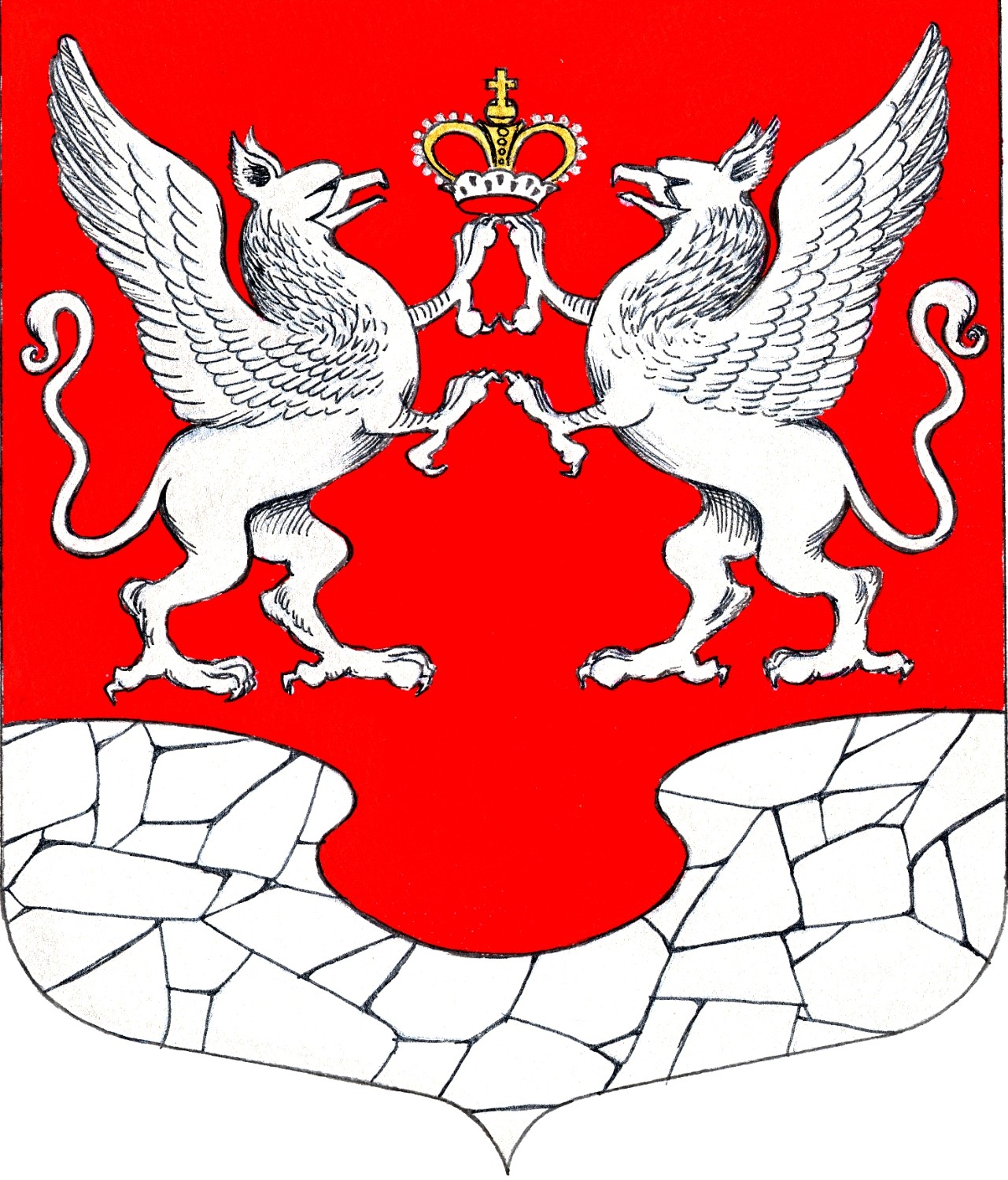       04 августа2021 года№ 11№ п/пНаименование проводимых мероприятийДата проведенияОтветственный исполнительПримечание1Профилактические мероприятия по изучению правил безопасного поведения на водоемахАдминистрация муниципального образования Елизаветинского сельского поселения2Организация контроля за выставление аншлагов с информацией о запрете купания людей в опасных местахС 01.08.2021 по 31.08.2021 г.Администрация муниципального образования Елизаветинского сельского поселения3Подготовка и выпуск в средствах массовой информации статей, заметок, зарисовок, очерков, фото-видеорепортажей.С 01.08.2021 по 31.08.2021 г.Администрация муниципального образования Елизаветинского сельского поселения«Об утверждении Административного регламента администрации Елизаветинского сельского поселения Гатчинского муниципального района Ленинградской области по предоставлению муниципальной услуги «Установление соответствия разрешенного использования земельного участка классификатору видов разрешенного использования земельных участков на территории МО Елизаветинское сельское поселение, находящегося в муниципальной собственности»